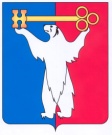 АДМИНИСТРАЦИЯ ГОРОДА НОРИЛЬСКАКРАСНОЯРСКОГО КРАЯПОСТАНОВЛЕНИЕ04.05.2021                                             г. Норильск                                              № 181О внесении изменений в постановление Администрации города Норильска                                   от 21.02.2011 № 77В целях урегулирования отдельных вопросов, связанных с уточнением видов особо ценного движимого имущества муниципальных учреждений, подведомственных Управлению общего и дошкольного образования Администрации города Норильска, ПОСТАНОВЛЯЮ:1. Внести в Виды особо ценного движимого имущества муниципальных общеобразовательных учреждений, муниципального бюджетного учреждения «Методический центр», подведомственных Управлению общего и дошкольного образования Администрации города Норильска, утвержденные постановлением Администрации города Норильска от 21.02.2011 № 77 (далее – Постановление, Виды имущества-1), следующие изменения:1.1. В пункте 2 Видов имущества-1:1.1.1. Подпункт 2.12 изложить в следующей редакции:«2.12. театрально – сценическое оборудование, одежда и инвентарь;».1.1.2. Дополнить подпунктами 2.14 – 2.20 следующего содержания:«2.14. световое оборудование;2.15. спортивное оборудование и инвентарь, уличное оборудование, производственное оборудование;2.16. оборудование, пособия, инвентарь для проведения культурно-массовых мероприятий;2.17. мебель офисная, административная;2.18. оборудование, машины, аппараты, инструменты для проведения текущего и капитального ремонта;2.19. оборудование, аппараты, пособия для людей с ограниченными возможностями здоровья;2.20. оборудование, приборы, аппаратура, устройства для обеспечения безопасности учреждения.».Внести в Виды особо ценного движимого имущества муниципальных дошкольных образовательных учреждений, подведомственных Управлению общего и дошкольного образования Администрации города Норильска, утвержденные Постановлением (далее – Виды имущества-2), следующие изменения:2.1. В пункте 2 Видов имущества-2:Подпункт 2.10 изложить в следующей редакции:«2.10. театрально – сценическое оборудование, одежда и инвентарь;».Дополнить подпунктами 2.12 – 2.19 следующего содержания:«2.12. световое оборудование;2.13. игровой материал, учебно-наглядные пособия, спортивное оборудование и инвентарь, уличное оборудование;2.14. оборудование, пособия, инвентарь для проведения культурно-массовых мероприятий;2.15. оборудование, аппараты, пособия для людей с ограниченными возможностями здоровья;2.16. оборудование, машины, аппараты, инструменты для проведения текущего и капитального ремонта;2.17. оборудование, приборы, аппаратура, устройства для обеспечения безопасности учреждения;2.18.  мебель офисная, административная;2.19.  библиотечный фонд.».   Внести в Виды особо ценного движимого имущества муниципальных учреждений дополнительного образования, подведомственных Управлению общего и дошкольного образования Администрации города Норильска, утвержденные Постановлением (далее – Виды имущества-3), следующие изменения:В пункте 2 Видов имущества-3:Подпункт 2.4 изложить в следующей редакции:«2.4. театрально – сценическое оборудование, одежда и инвентарь;».Дополнить подпунктами 2.12 – 2.18 следующего содержания:«2.12. спортивное оборудование и инвентарь, уличное оборудование;2.13. оборудование, пособия, инвентарь для проведения культурно-массовых мероприятий;2.14. световое оборудование;2.15. оборудование, аппараты, пособия для людей с ограниченными возможностями здоровья;2.16. оборудование, машины, аппараты, инструменты для проведения текущего и капитального ремонта;2.17. оборудование, приборы, аппаратура, устройства для обеспечения безопасности учреждения;2.18. бытовой инвентарь.».4. Разместить настоящее постановление на сайте муниципального образования город Норильск.Глава города Норильска							            Д.В. Карасев